*P/2695789*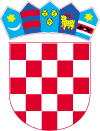 REPUBLIKA HRVATSKA MINISTARSTVO TURIZMA Uprava za upravljanje turističkom destinacijomPrisavlje 14, 10 000 Zagrebobjavljuje J A V N I   P O Z I V  za podnošenje zahtjeva za dodjelu bespovratnih sredstava temeljemPrograma razvoja cikloturizma na kontinentu u  2017. godiniPredmet Javnog poziva je dodjela bespovratnih sredstava iz Državnog proračuna Republike Hrvatske za Program sufinanciranja ulaganja u kontinentalnu turističku infrastrukturu.Predmet sufinanciranja su: Izrada Operativnog plana razvoja cikloturizma županije sa standardimaTrasiranje cikloturističkih rutaUređenje i označavanje cikloturističkih rutaIzrada karata, zakup zajedničke web domene na razini županije, izrada web stranice na razini županije, izrada mobilne aplikacije.Za dodjelu bespovratnih sredstava kao predlagatelji projekta mogu se prijaviti županije:Bjelovarsko-bilogorska, Brodsko-posavska, Karlovačka, Koprivničko-križevačka, Krapinsko-zagorska, Ličko-senjska, Međimurska, Osječko-baranjska, Požeško-slavonska, Sisačko-moslavačka, Varaždinska, Virovitičko-podravska, Vukovarsko-srijemska i Zagrebačka.Cjeloviti tekst Programa i obrazac zahtjeva CKL/17 sastavni su dio ovog Javnog poziva i nalaze se na internetskim stranicama Ministarstva turizma www.mint.hr.Potrebno je dostaviti sljedeću dokumentaciju:Ispunjeni obrazac CKL/17;Potvrdu nadležne Porezne uprave o nepostojanju duga prema državi, ne stariju od 30 dana;Troškovnik:za izradu Operativnog plana razvoja cikloturizma županije sa standardima s ponudom,procjenu troškova ostalih planiranih aktivnosti.Kratki opis projekta;Plan realizacije predloženih aktivnosti i financiranja; Izjavu predlagatelja o Porezu na dodanu vrijednost - Prilog broj 2. Programa.Prijave se podnose poštanskim putem ili osobno u zatvorenoj omotnici na adresu: Naziv i adresa prijaviteljaMINISTARSTVO TURIZMA RH„Prijava na javni poziv – Program razvoja cikloturizma u 2017.god. – ne otvaraj“Prisavlje 1410 000 ZAGREBZahtjevi koji se ne dostave u roku, zahtjevi nedopuštenog predlagatelja i zahtjevi s nepotpunim podacima i nepotpunom dokumentacijom neće se razmatrati.Javni poziv je otvoren do 26. travnja 2017. godini.M I N I S T A RGari CappelliKLASA: 334-04/17-14/1URBROJ: 529-05-17-5Zagreb, 5. travnja 2017.